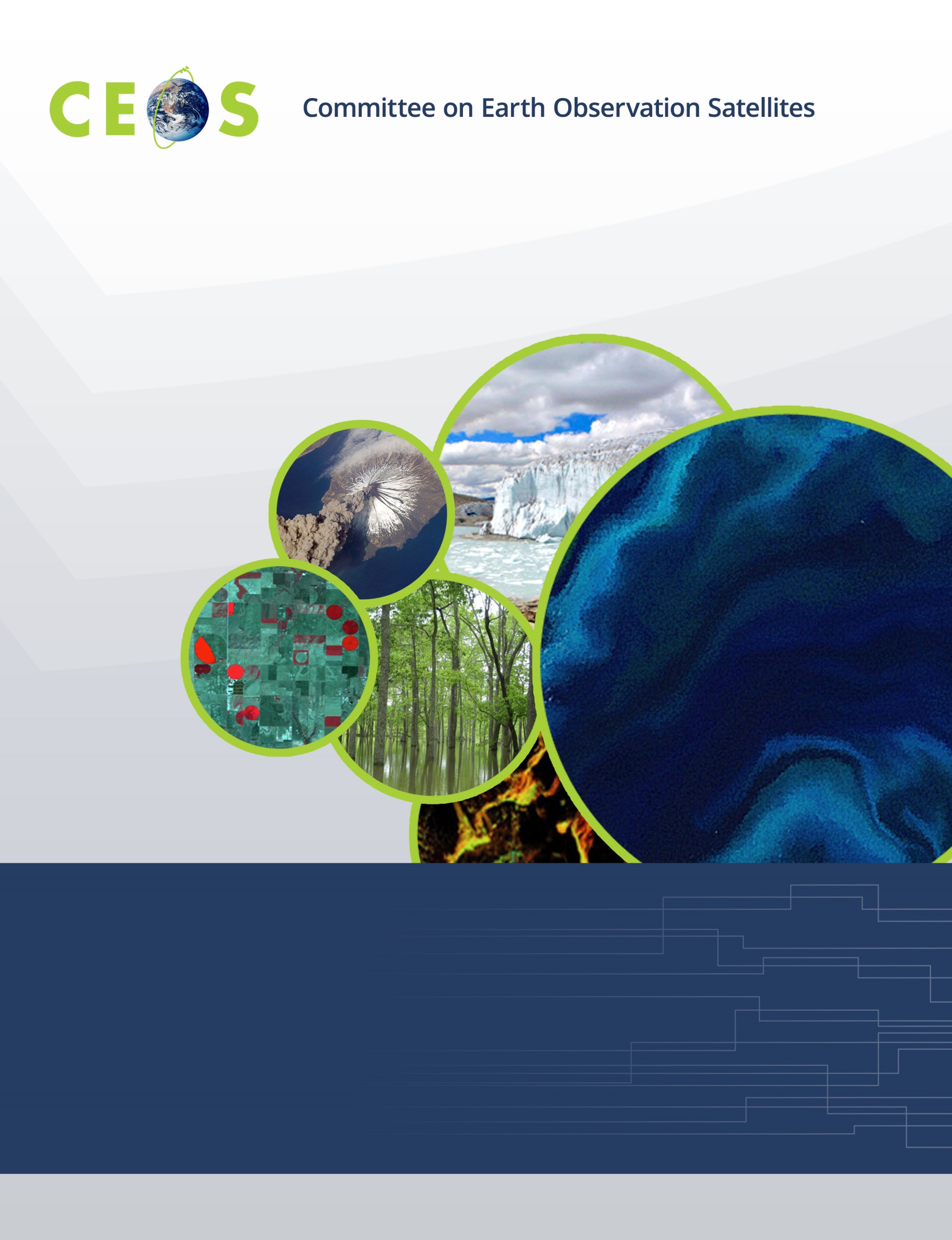 Version ControlOverview	In support of the CEOS mission and goals, the Working Group on Capacity Building and Data Democracy (WGCapD) aims to raise awareness of the value of Earth observation data products and services and to help user communities access data, products, and tools and effectively apply those data to solve real-world problems. Our Working Group members possess a wealth of knowledge and experience conducting trainings and capacity building activities, which we seek to offer as a resource to CEOS working teams that undertake their own capacity building initiatives.The WGCapD’s collective experience in effectively designing and hosting webinars has been compiled in this document to support the strengthenining and branding of CEOS webinars. This CEOS webinar creation guide is intended to be a living document, for exchanging experiences and sharing knowledge.Webinar Creation & WGCapD Support Summary The following diagrams and descriptions highlight the progressive steps and good practices for webinar creation and identify where WGCapD can provide review (gold circles) and actively support specific actions (green circles) throughout the process.Pre-Webinar Activities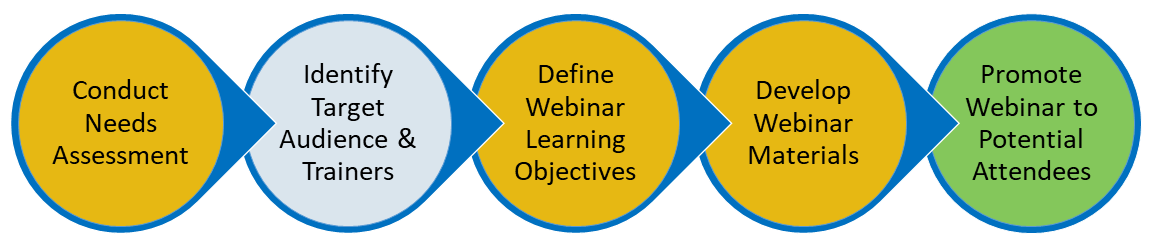 1. Conduct a Needs Assessment.Communicate with potential participants who fit the demographic of your target audience about their needs and what kinds of capacity building would best serve them through surveys, meetings, videoconferences, etc. Identify the ideal language in which this training should be delivered. Note: WGCapD will review your needs assessment survey/materials prior to you conducting the assessment as well as help you identify key takeaways after the needs assessment is complete.2. Identify your trainers and clearly define your target audience.Take into consideration the number of participants you are looking to engage and their characteristics: age, gender, level of education, professional experience, technical expertise, sector, etc.Identify subject matter experts and/or trainers who can develop and conduct the training and have training experience and expertise in the training topic/theme/application. Multiple trainers for various modules may also be beneficial, provided they work together to ensure proper transitions from one module to the next and communicate how their various modules interrelate.3. Define the webinar’s learning objectives.What is the scope of the webinar? Define the scope based on stated needs and available resources and confirm the scope is appropriate for the intended audience. Will this training focus on building awareness or skills? To build awareness, focus on lower order thinking skills – Remember & Understand. To build skills, focus on higher order thinking skills – Apply, Analyze, Evaluate, and Create.Consider the depth and breadth of knowledge the attendees can realistically gain through the training to define training level: introductory to advanced.Help focus the training by defining a specific topic/theme/application (e.g. urban planning). Define a set of learning objectives focused on your target audience and what you aim for them to leave your training having gained.Note: WGCapD will review your draft learning objectives and offer feedback.4. Develop your webinar content and design webinar materials.Determine the technology and platform that will be used and how many participants it can accommodate – this can be a limiting factor. Understanding your platform and the types of media that can be presented/displayed, identify your approach to the webinar – live lecture, pre-recorded lecture, discussions, hands-on activities, etc. Create a storyboard for your content to help organize and create a synoptic view of the training. When conducting a series of webinars, consider how each webinar can expand on the previous one. Develop the training materials and where possible explore co-development of training materials with leading experts and subject matter experts. Training materials often include: agenda/syllabus, handouts, presentations, case studies, user guides, hands-on exercises, assignments, and group projects. Evaluation is an important piece of conducting a training. Develop an assessment to collect input and feedback on the effectiveness of your webinar. This can include pre- and post-training assessments/surveys.Consider ways to make the webinar interactive: group discussions, group projects, hands-on exercises, Q&A sessions, etc. Branding is key to effectively convey CEOS and its members’ involvement and thematic areas addressed. Utilize the CEOS webinar logo and icon bank, documentation templates, etc. See References & Resources.Note: WGCapD will review your webinar materials and provide inputs on ways to strengthen.5. Schedule and promote the webinar.Identify the ideal date and time to conduct the webinar taking into consideration international holidays and different time zones.Determine the time requirement in advance of the training to advertise the event, and establish deadlines for participants to complete any pre-requisites and registration.Market/advertise the webinar to your target audience, ensuring they are aware of training objectives, prerequisites and time they are expected to dedicate to training. Organizers and stakeholders should ensure all communications/marketing efforts specify the background, educational, professional, and other prerequisites required for participants to qualify for this training.Prior to the start of the training, send participants an introductory message with relevant details such as a list of software and hardware requirements and installation procedures, details on timing and location, schedules, agendas, and any pre-training assessment questions.Note: WGCapD can help promote the training by sharing information with the CEOS training distribution list and other targeted audiences, as well as add the event to the CEOS Training Calendar.During Webinar Activities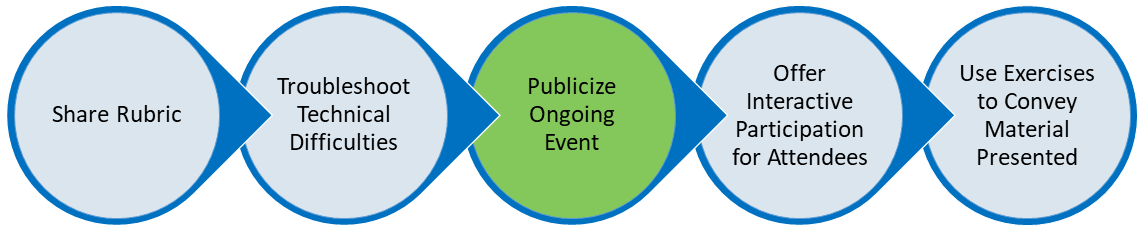 1. At the start of the training share a rubric or agenda for the training to provide insight into organization of the content and what participants can expect.2. Anticipate challenges and address and troubleshoot problems as they arise. Provide sufficient time for performing tests: software/platform access, internet speed, video playback, audio/video of presenters, etc.While conducting the training, ensure open lines of communication between trainees and trainers.3. Publicize the event before and after it begins through mailing lists, websites, and social media (LinkedIn, Facebook, Twitter, Instagram, etc.).Note: WGCapD can help communicate about the event on the CEOS website, through the CEOS training distribution list, etc.4. Offer interactive participation opportunities for participants: group discussions, group projects, hands-on exercises, Q&A sessions, etc. 5. Employ exercises to effectively convey concepts and material presented. This can include small process-oriented activities to visit websites, use online tools, download data from repositories, etc. Post-Webinar Activities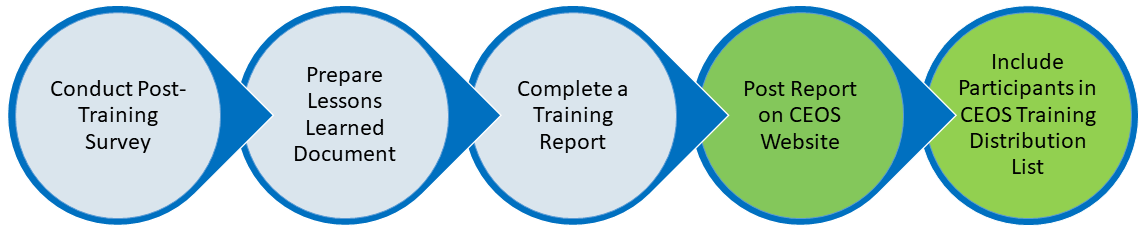 1. Conduct a post-training evaluation using a survey or some means of collecting feedback from participants. If not already done, share training materials and files, and other resources for trainees to revisit as interest and timing allows.2. Combining the trainee survey responses and trainer experiences, prepare a lessons learned document that identifies interesting findings, opportunities for improvement, things that could have been done differently, ideas for future webinars, etc. 3. Draft a training report using the WGCapD-provided training report template that incorporates lessons learned and other facts about your training along with a participant spreadsheet. Participant feedback is very useful to learn effectiveness of training undertaken and obtain future course recommendations. Document students´ quotes. 4. Post information on the CEOS website about the webinar (and potentially supporting training materials).Note: WGCapD can help post information, materials, and training report on the CEOS website.5. Send the participant spreadsheet of those who have opted-in (or not opted out) to the WGCapD for inclusion in the CEOS training distribution list.Note: WGCapD will add the trainees to the CEOS distribution list for future communications.Branding: Logos, Themes & AttributionNote: A set of draft thematic observation logos have been created and will be reviewed through the new CEOS branding guidelines.  Thematic Observation Areas : Land Climate & Carbon Ocean Water Cycle Atmosphere Cross-Cutting & ApplicationsInformation Systems & Services Training EvaluationPre-Webinar: Survey participants before training events to assess their demographics (location, skill level, career field, etc.) and their current level of understanding, experience, needs, and objectives. This sets the baseline for your evaluation.During Webinar: Survey participants during training events to allow feedback and mid-course correction.Post-Webinar: Survey participants after training events to identify what they’ve learned to determine if their objectives were met and to solicit feedback on the training itself. Have trainees rate the training materials, the instructors, the delivery channels, etc. The CEOS Systems Engineering Office has a license to use Wufoo, which can be used to conduct surveys of large numbers of people. See Appendixes I, II and III present some tips on how to create surveys, for participants and instructors.Tips to Creating Effective WebinarsGeneral TipsMake course recordings and materials accessible to participants (and possible the general public) once the course is complete.Consider providing participants with a certificate for completing the training. Have contingencies in place for unexpected obstacles/limitations: power failure, interrupted internet access, technical failures, etc. Online trainings typically have higher rates of students’ dropout. Make sure students are clear about how much time they are expected to dedicate to the course and engage them, from the beginning:Send email to all participants one week before the course starts with clear instructions:Information on the videoconference platform and its useGeneral netiquetteCourse rules and methodologySoftware, hardware, and internet connectivity requirementsUtilize efficient methods for communication during the course and keep communication lines open.Webinar TipsFree trainings typically have more people register than actually attend. Therefore, it can be appropriate to accept at least 20-30% more students than you plan to have in the course. This will accommodate the dropout rate usually experienced.Set up the time for sessions to allow different time zone participation (one solution is to offer the session at two different times for the Eastern and Western Hemispheres).The meeting platform shall be opened for participants 10 minutes prior the webinar.Provide clear instructions regarding sessions, rules and netiquette (rules of etiquette when communicating virtually).All participants shall be muted by entry to the webinar.Cameras should be on at the beginning of the training, it looks more personal, increases social pressure to participate, and then turned off during the session.Allow enough time for questions from the audience, which shall be addressed in the chat box when using software with this capability.Make your training session more active:Get to know your audience:Conduct a quick investigation by sending a questionnaire before the training.Engage participants during the session by:Having a simplified design of presentation, visual and with an appropriate level of informationIntroducing content activelyUsing interactive videos and animated demos (remember to send these material in advance)Using quick polls and surveys during the webinars to prevent participants from losing focus and engaging too heavily in unrelated tasks during the webinars (i.e. multitasking). Polls and surveys also help instructors gauge how well the students are understanding the information (or how much they already know)Presenting lower cognitive questions, yes/no, easy answersSaying their names when answering questionsShowing scenarios and engaging participantsConsider having a person to help the instructor with the chat box.Consider having a moderator present in each webinar to help troubleshoot webinar technology without distracting the instructors. The moderator may also manage questions from students during the session.Learning is a social activity:Solve problems togetherMore memorableFoster dialogue specially with large audiencesMake better actions in the chat boxAcknowledge comments, use people´s names, link comments, encourage peer-to-peer interactionTwo-way communication: enable post-webinar interaction: instructors-participants; participants-participants.References & ResourcesCEOS WGCapD Resources Page (https://ceos.org/ourwork/workinggroups/wgcapd/resources-2/). Includes:CEOS WGCapD Training: Methods & Best Practices documentTraining Report TemplateTrainee Tracking SpreadsheetPost-Training Questionnaire CEOS ARD Logo GuidanceNeeds Assessment TemplatePromotional Flyer / Agenda w/Learning Objectives TemplateStoryboard TemplatePromotion Guidance DocumentPromotional Email Example CEOS Logo & Thematic Observation Area Icon Bank (logos going through new CEOS branding review and approval process)PowerPoint/Google Slides Presentation Template (will be finalized after logos are approved) WMO Resources for Trainers – WMO Education & Training: Checklist of Organizing Webinars (https://etrp.wmo.int/mod/resource/view.php?id=9002) SERVIR Service Planning Toolkit – Capacity Building and Training Definition Document Template (https://www.servirglobal.net/Portals/0/Toolkit/Capacity%20Building%20and%20Training%20Definition%20Document%20Template_2017-09-19.docx) Appendix I: Feedback Survey – General Tips Types of Feedback:AnonymousIdentified (name or email)Types of Questions:Multiple Choice – Likert ScaleStrongly agreeAgreeNeutralDisagreeStrongly disagreeDichotomous – Yes/NoRanking something in order of preference from best to worstRating your opinion bases on a scale:PoorFairGoodVery GoodExcellentRating something from 1 to 10Short AnswerLong AnswerPossible Survey Sessions:Personal Information (in case not anonymous)Training OrganizationExperience from participant´s perspectiveTraining ExpectationsContentsAbout InstructorsAssessment and Self-AssessmentAppendix II: Feedback Survey for Participants (Sample Questions) 1. Personal Information (in case not anonymous)NameE-mail AddressInstitution2. Training OrganizationWere you informed in advance about the content of the training and the way it would be organized? (Yes/No)How did you become aware of this training?Mailing list X, Y, Z…WebsiteSocial Media: Facebook, Twitter, Instagram, YouTube, OtherDid the training website meet your needs/expectations? (Yes/No)The administrative staff has been efficient and solved all the problems that were presented. (Likert Scale)Do you intend to access materials from the training (presentations, recordings, etc.) after the training is over, on the CEOS WGCapD Learning Center (http://learningcenter.obt.inpe.br/doku.php?id=workshop-montreal)? (Yes/No)Learning objectives, instructional and assessment activities are closely aligned. (Likert Scale) or (Yes/No)The workload is appropriate. (Likert Scale) or (Yes/No)The learning material provided facilitates the acquisition of content. (Likert Scale) or (Yes/No)The hand-on activities made easy the learning process. (Likert Scale) or (Yes/No)3. Overall ExperienceI was satisfied with the overall quality of this training. (Likert Scale)The information presented at the training was useful and relevant to my work. (Likert Scale)Was this your first online education experience? (Yes/No)If you have had previous online education experiences, please list any Learning Management Systems (such as Moodle) that were used? (Open)Which kind of training do you prefer?OnlineOnsiteHow would you rate the Learning Management System used? (Rating Sale).How would you rate the quality of the session recordings? (Rating Sale).How would you rate the live webinar sessions given? (Rating Sale).LMS (Learning Management System) used is intuitive and is easy to navigate throughout the training. (Likert Scale)The interaction and communication student to student, student to instructor and student to content via LMS were satisfactory. (Likert Scale)Do you want to make some comments about the training? We will be glad to hear from you… (Open)4. Training ExpectationsThis training met my expectations. (Likert Scale)Your overall rating of this training (Rating Sale).Suggestions for how to improve this training. (open)Would you recommend your colleague/ friends to attend the similar training if organized in future? (Open)Which topics would you recommend to be added to next trainings? (Open)Do you want to comment on specific aspects of the training such as: topics and issues; scenario-specific comments & suggestions; format and organization; collaboration and coordination or others? We will be glad to hear from you! (Open)5. ContentsHow would you rate the training content? (Rating Sale).Which parts of the training did you find most/least helpful? (Open)Was the amount of time you spent taking this training appropriate for the amount of information you learned? (Yes/No)The training objectives were clear. (Likert Scale)6. About InstructorsIn general, instructors were well-prepared and clearly presented their ideas. (Likert Scale)At least one of the instructors said something that led me to think differently about a specific project or initiative on which I am working. (Likert Scale)How would you rate the instructors? (Rating Scale)Instructors have deep knowledges of the training subject. (Likert Scale)Instructors created a positive climate of study. (Likert Scale)7. Assessment and Self-AssessmentHow would you rate the assessment tools (X, Y Z..) that have been used? (Rating Scale)How would you rate the quizzes? (Rating Scale)Assessment and evaluation goals are clearly communicated and evaluation tools are appropriate for measuring outcomes. (Likert Scale)Please reflect on your own performance throughout this training. Based on what you have learned, how would you rate/grade your performance on a scale of 1 (Poor) to 10 (Excellent)? (Open)In case of building skills training: How would you rate your capability of applying what you have learned? (Rating Scale)Appendix III: Feedback Survey for Instructors (Sample Questions) Personal InformationFull NameE-mail addressInstitution2. Training OrganizationWere you informed in advance about contents and organization? (Yes/No)Were you well informed about your commitment as an instructor? (Yes/No)Was the training website complete? (Yes/No)3. Online ExperienceWas this your first online experience? (Yes/No)In case you answered “NO” before, what LMS was used? (Open)How did you get along technically with [insert name here] LMS? (Open)How did you get along technically with [insert name here] Communication Platform? (Open)Are you comfortable with the idea of teaching a training outside of the traditional classroom without daily/weekly face-to-face interaction between students and instructors? (Yes/No)How would you compare the online experience to other face-to-face trainings you have taught? (Open)4. Overall EvaluationDid you have to dedicate more time for class preparation and students’ follow-up than you expected? (Yes/No)Would you like to participate in the next edition of this training? (Yes/No)What is your overall impression of the Training? (Open)Version #Version #AuthorsPurpose/ChangeDate1.0Lauren Childs (NASA)Lauren Childs (NASA)Initial DraftDec 2020